Feed a Caterpillar   10 min        1 participant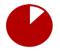 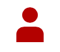 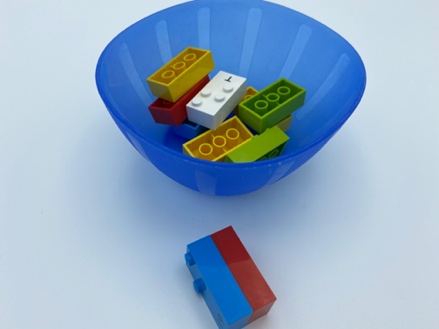 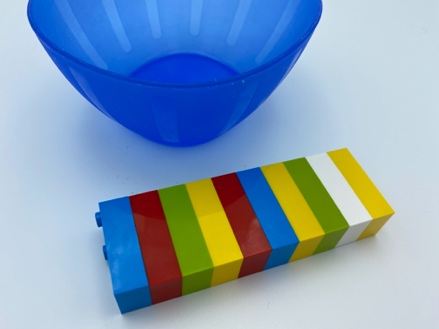 Let’s playPick a caterpillar brick from the bowl.Feed the caterpillar by attaching another brick from the bowl, to make it grow!Keep the caterpillar growing by adding more bricks.How to prepare10 random bricks1 bowl Place the 10 bricks in the bowl.Facilitation tipsDemonstrate the connection of 2 bricks: the studs of one brick have to fit into the hollow part of another brick.Take 2 bricks, align them with fingers of both hands, fit them together, press.Provide an example of a caterpillar, if necessary.Allow the child to feel your fingers while you are building a caterpillar.Ask the child “How long do you think your caterpillar can be?”.Possible variationsChange the number of bricks.Peer play: taking turns, each child adds a brick to the caterpillar; each child makes their own animal.Together, they start making funny animals!Children will develop these holistic skillsCOGNITIVE:Recognize and use the notions of alignment, right angle, equality of lengths, middle, symmetryRecognize spatial relationships: on, off, up, down, above, below, top, bottom, in front …PHYSICAL:Develop motor skills and build body language: adapt motor skills to various situations, acquire specific techniques to improve efficiencyDevelop bilateral hand useDid you knowThis activity helps to develop self-regulation: learning how to evaluate and use necessary force to squeeze bricks together while keeping flexibility to align them. Learning through play happens when the activity is experienced as joyful, helps children find meaning in what they are doing or learning, involves active, engaged, minds-on thinking, as well as iterative thinking (experimentation, hypothesis testing, etc.), and social interaction.